Non-Fiction Text Type Progression     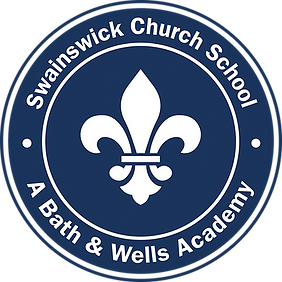 Writing to InformWriting to InformWriting to ArgueWriting to ArgueWriting to ExplainWriting to ExplainReportsRecountsPersuasionDiscussionInstructions(how to do something)Explanation(how something works)Y1PostcardsRecounts based on trips or experiencesInvitationsSimple lettersInstructions can be written in every year groupThey should show progression and be written in line with the grammar expectations for the year groupY2Non-chronological reportsAs before andDiariesLettersAs before andLettersPostersInstructions can be written in every year groupThey should show progression and be written in line with the grammar expectations for the year groupY3As beforeAs before andDiariesLettersAs before andLeafletsAdvertsInstructions can be written in every year groupThey should show progression and be written in line with the grammar expectations for the year groupY4Newspaper reportsAs before andEye witness accountsAs before andTravel brochuresWritten argumentsInstructions can be written in every year groupThey should show progression and be written in line with the grammar expectations for the year groupY5As before andBroadcastsAs before andBiographiesAs before andTravel brochuresWritten argumentsDiscussions presented with arguments for, then againstInstructions can be written in every year groupThey should show progression and be written in line with the grammar expectations for the year groupExplanations with appropriate causal connectivesBased on processes / cyclesY6As before andReports with other text types included (e.g. information texts)As before andBiographiesAs before andSpeechesAs before andDiscussions presented with key point per paragraph, for and againstDebatesInstructions can be written in every year groupThey should show progression and be written in line with the grammar expectations for the year groupExplanations with appropriate causal connectivesBased on processes / cycles